Bandholm Børnehus´ sang.I et børnehus,tæt ved bølgers brus og ved høje, mark og enge,er der leg og sang, hele dagen lang.Her er glade pi´r og drenge.Det´ et liv i sus og dus, her i Bandholm Børnehus!Her er pladsen go´, kan du lige tro!Her kan børn og voksne gro!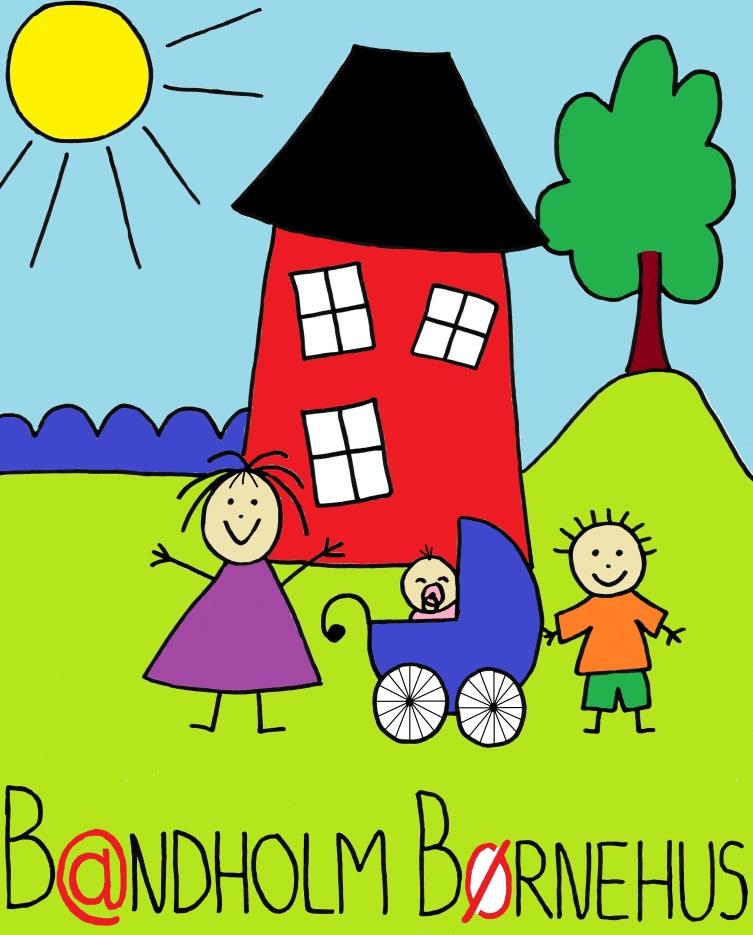 